En cas de problème : Laissez une demande d’aide en vous connectant sur https://appli.ac-aix-marseille.fr/verdon/anonymeet en sélectionnant l’espace dédié pour Ma Classe à la maison.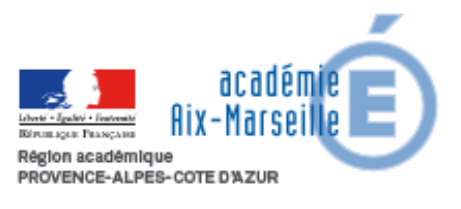 Classe à la maisonTutoriel pour créer un compte élève sur le CNED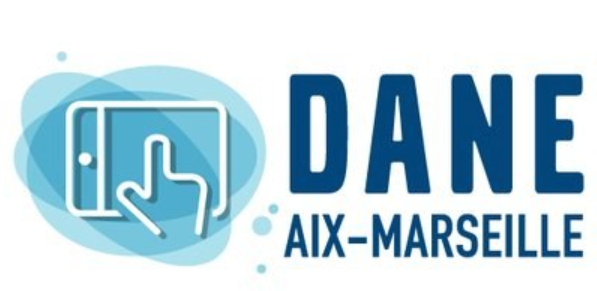 ConnexionPour les élèves de l’école élémentaire, se connecter : https://ecole.cned.fr/Création d’un compte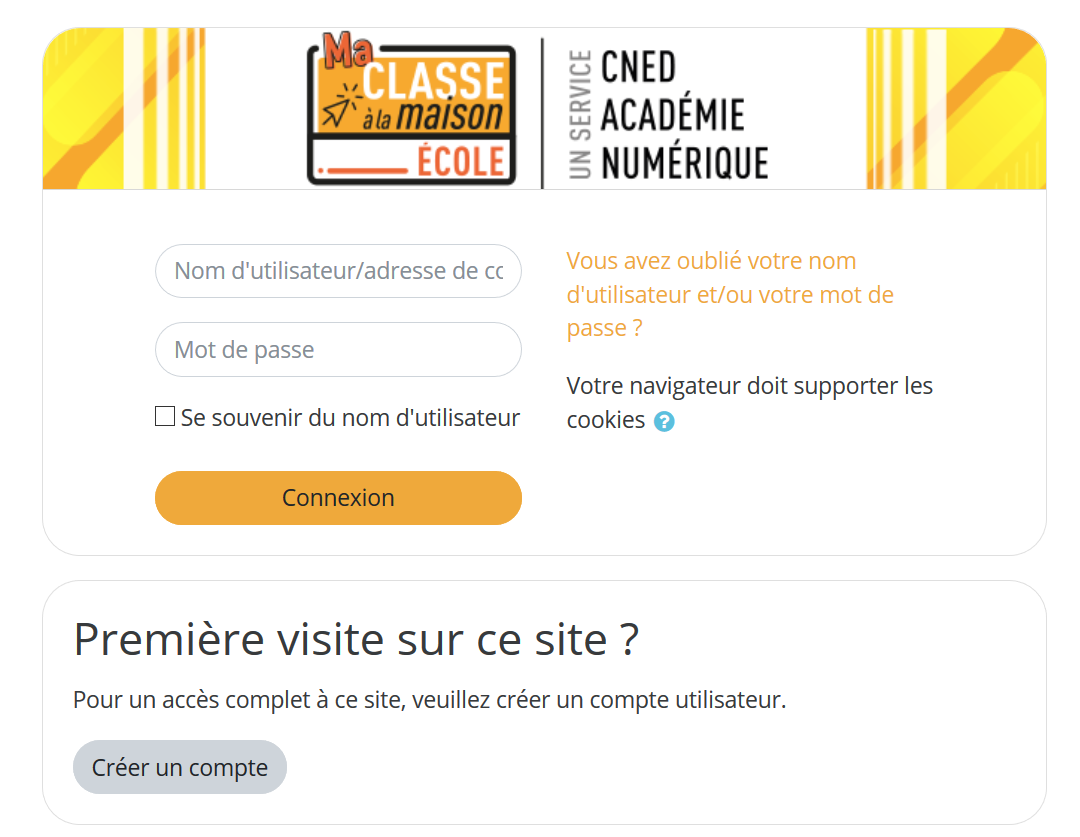 Accepter les conditions d’utilisation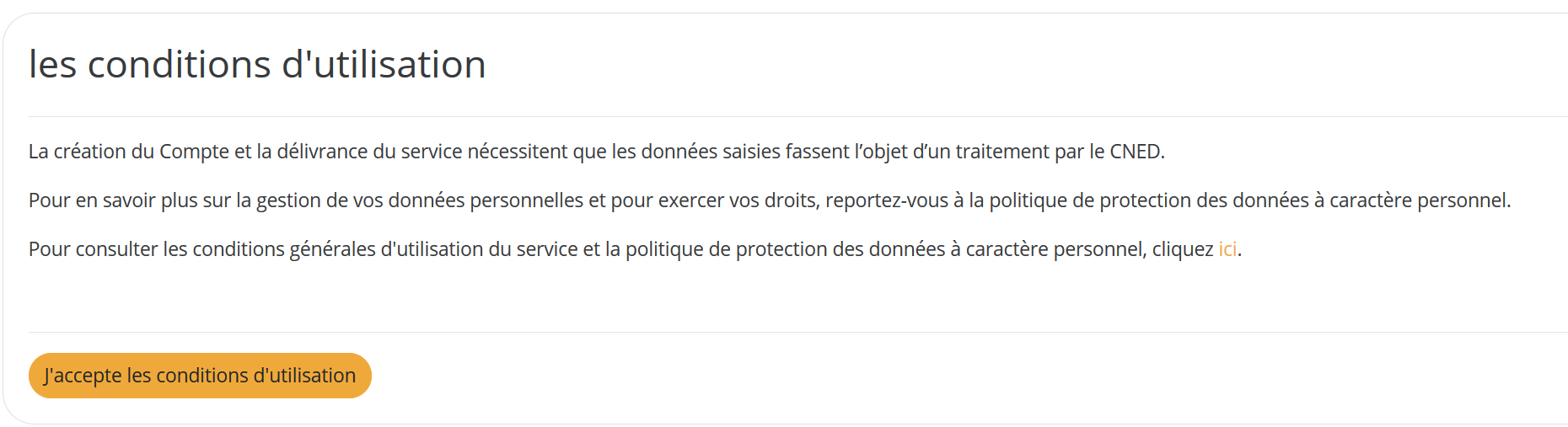 Renseigner tous les champs obligatoires 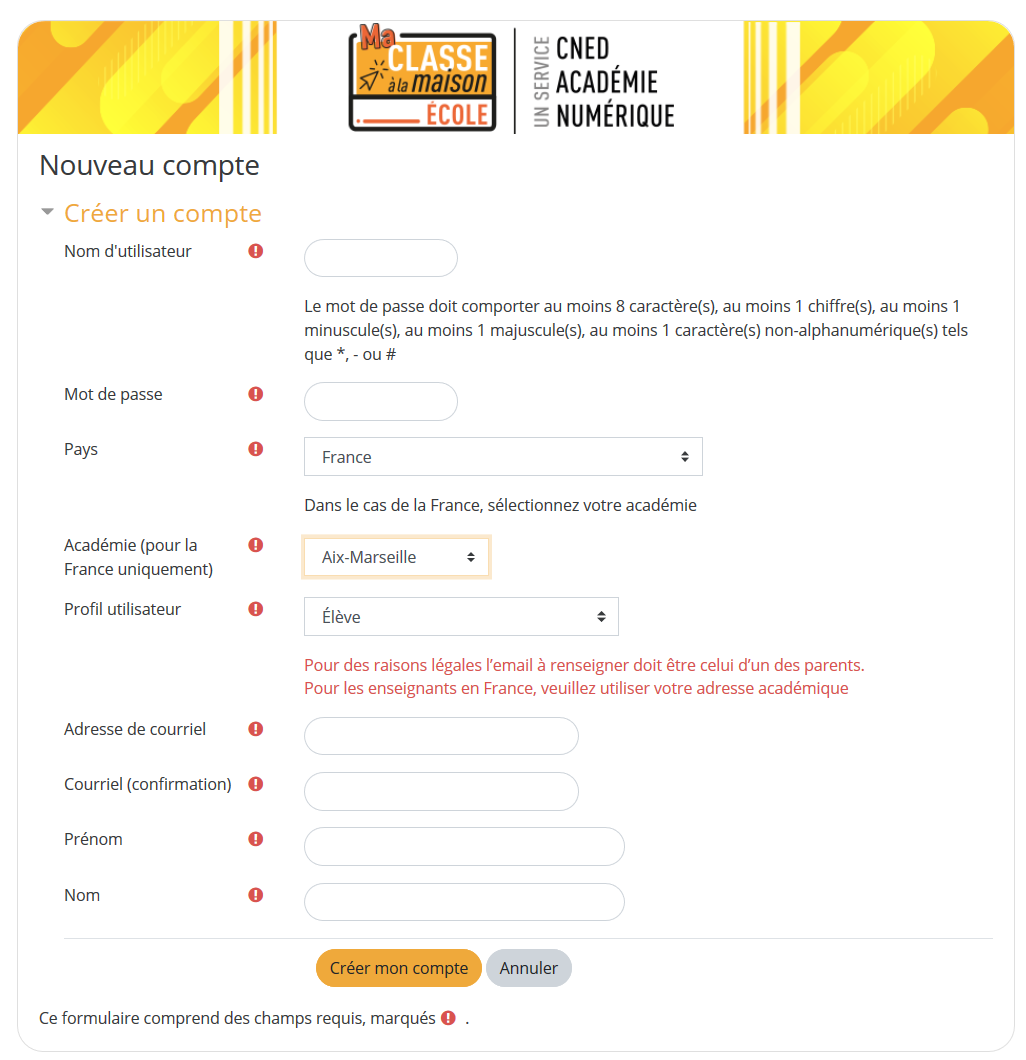 Confirmer l’enregistrementAller dans votre messagerie académique et cliquer sur le lien présent dans le mail pour confirmer votre inscription. Si le lien n’est pas cliquable, le copier-coller dans la barre d’URL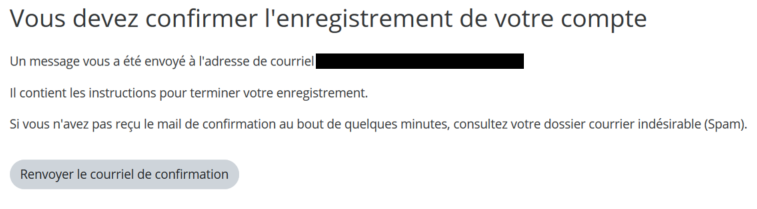 Accès à la plateforme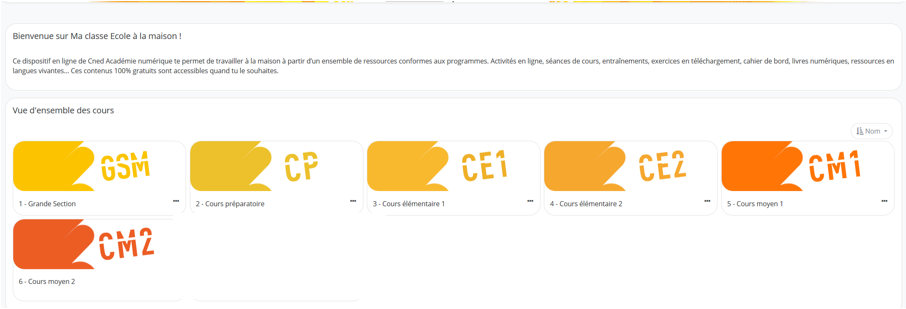 